ПРАВИТЕЛЬСТВО БРЯНСКОЙ ОБЛАСТИ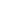 П О С Т А Н О В Л Е Н И ЕВ соответствии с Законом Брянской области от 3 ноября 1997 года № 28-З «О законах и иных нормативных правовых актах Брянской области» Правительство Брянской области 
ПОСТАНОВЛЯЕТ:1. Внести в краткосрочный (2017 – 2019 годы) план реализации региональной программы «Проведение капитального ремонта общего имущества многоквартирных домов на территории Брянской области» (2014 – 2043 годы), утвержденный постановлением Правительства Брянской области от 5 декабря 2016 года № 618-п (в редакции постановлений Правительства Брянской области от 29 мая 2017 года № 258-п, от 1 августа 2017 года № 351-п, от 25 декабря 2017 года № 685-п, от 20 марта 2018 года № 116-п, от 23 апреля 2018 года № 207-п, от 30 июля 2018 года № 373-п, от 3 декабря 2018 года № 624-п, от 11 февраля 2019 года № 38-п, от 18 марта 2019 года № 111-п), следующие изменения:
1.1. В разделе 1 «Целевые показатели и ожидаемые итоги реализации краткосрочного плана»:
в абзаце шестом цифры «827» заменить цифрами «829», цифры «2 478 135,31» заменить цифрами «2 496 959,31».
1.2. В разделе 2 «Объем и источники финансирования мероприятий, осуществляемых в рамках краткосрочного плана»:
в абзаце первом цифры «2 361 745 304,77» заменить цифрами «2 361 287 641,14»;
в абзаце третьем цифры «2 360 862 284,34» заменить цифрами «2 360 404 620,71».
1.3. В разделе 3 «Перечень многоквартирных домов, подлежащих капитальному ремонту»:
в абзаце первом цифры «827» заменить цифрами «829», цифры «2 478 135,31» заменить цифрами «2 496 959,31».
1.4. Приложения 1 – 3.1 к краткосрочному (2017 – 2019 годы) плану изложить в редакции согласно приложениям 1 – 6 к настоящему постановлению.
2. Опубликовать постановление на «Официальном интернет-портале правовой информации» (pravo.gov.ru).
3. Постановление вступает в силу после его официального опубликования.
4. Контроль за исполнением постановления возложить на заместителя Губернатора Брянской области Жигунова А.М.
Приложения:Приложения к постановлению Правительства Брянской области от 8 июля 2019 г. № 294-п (zip) от 8 июля 2019 г. № 294-п 
г. БрянскО ВНЕСЕНИИ ИЗМЕНЕНИЙ В КРАТКОСРОЧНЫЙ (2017 – 2019 ГОДЫ) ПЛАН РЕАЛИЗАЦИИ РЕГИОНАЛЬНОЙ ПРОГРАММЫ «ПРОВЕДЕНИЕ КАПИТАЛЬНОГО РЕМОНТА ОБЩЕГО ИМУЩЕСТВА МНОГОКВАРТИРНЫХ ДОМОВ НА ТЕРРИТОРИИ БРЯНСКОЙ ОБЛАСТИ» (2014 – 2043 ГОДЫ)ГубернаторА.В.Богомаз